2020©Assumption-Kokusai１．課題２．卒業論文の説明３．卒業論文の手順４．論文の基本的な構成STEP1　完成した論文の要旨を1枚のポスターにまとめよう（2.5時間）【ポスター見本】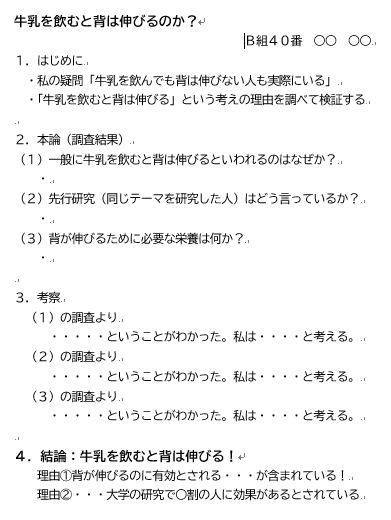 【説明＋工夫のポイント】　・ポスターセッションでは、ポスターを前に来てくれた人を相手に説明をします。　　ポスターを見れば何を調べて、何が言いたいか一目でわかるというのが理想です。　・文字ばかりではなく、図や表、→などを使って図式化するとわかりやすくなります。　・ポスターセッションでは、ポスターをもとに3分程度の発表を行います。　　詳しい内容はポスターに書かず、キーワード、見出しだけを書いておくと話をしやすいです。STEP1　次回のポスターセッションに向けて（0.5時間）、原稿を準備しよう。　　　☞それぞれ箇条書きで２～３行程度、中心となる内容を原稿としてメモする。高校探究科No.06(K3)年組番名前０．卒業論文の流れ・高校3年間の探究科の授業で身に着けた知識・学びのスキルをもとに卒業論文を書こう　国際社会・日本社会の問題についてSDGSを意識しながら自分でテーマを設定する・論文とは自分の問いに対して、客観的な根拠をもとに答えを導き、自分の意見を書くものです。・論文の制作は高校3年生の探究科の時間を1年間使って行います。　・目標とする量は　Word　A4　2枚以上（2880字）　です。図や表も使ってください。高2　3学期後半　　　↓高3　1学期前半　　　↓　高3　1学期後半　　　↓高3　2学期前半　　　↓高3　2学期後半　　　↓　高3　3学期・テーマ（問い）の検討・決定　　　↓・テーマについてレジュメ作成・発表　　　↓・論文1次原稿制作・完成　　　↓　※指導教員による論文チェック・指導・論文最終原稿制作・完成　←今ここ　　　↓　※指導教員による論文チェック・指導・論文内容についてポスター制作・最終発表会実施　　　↓　　・論文相互評価・論文集印刷テーマ疑問や仮説をあげる仮説：牛乳を飲むと背は伸びるか？はじめにこの疑問や仮説を選んだ理由を述べる私がこのテーマを選んだ理由は、牛乳を飲んでいる人でも背が伸びていなケースがあると感じるからである。牛乳を飲むと一般的には背が伸びるのかについて、調べ検証したい調査疑問の答えにつながる客観的事実を調べる。・一般に牛乳を飲むと背が伸びると言われるのはなぜか？・この仮説・疑問について先に調べた人は何と言っているのか？・背が伸びるためには何が必要か・背が伸びるため必要な栄養・物質は何か・牛乳の成分に背が伸びるのに有効な成分はあるか？考察調査した内容から言えること・分析を書く・ここまでの調査から背を伸ばすには・・・が有効とわかった・牛乳には・・・が含まれ、背を伸ばす効果があることも分かる。結論疑問の答えを書く結論：牛乳を飲むと背は伸びる・理由は2点ある。1点目は背が伸びるためには･･･が有効であるからである。・・（説明）・・。2点目は牛乳の中には背が伸びるのに有効な・・・が多く含まれているからである・・・（説明）・・。ゆえに牛乳には背を伸ばす効果が大きいと言える。・しかし背が伸びるのには・・・・も重要な要素であり、牛乳は背を伸ばすには有効であるが、・・・・も必要と言える。１．論文をポスターにまとめよう！２．ポスターセッションの原稿を準備しよう！テーマはじめに調査①調査②考　察まとめ